Publicado en Madrid el 14/05/2018 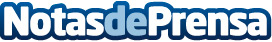 Caldegas recomienda instalar la caldera durante los meses de entretiempoPoco a poco el frío se está yendo mientras se acerca el calor del verano. Los expertos en instalación de calderas recomiendan estas temporadas de entretiempo para pensar en la climatización de los hogares. En primavera y otoño bajan los precios y las temperaturas permiten a los técnicos trabajar sin agobiosDatos de contacto:Isabel Rubio699772692Nota de prensa publicada en: https://www.notasdeprensa.es/caldegas-recomienda-instalar-la-caldera_1 Categorias: Madrid Consumo Otras Industrias http://www.notasdeprensa.es